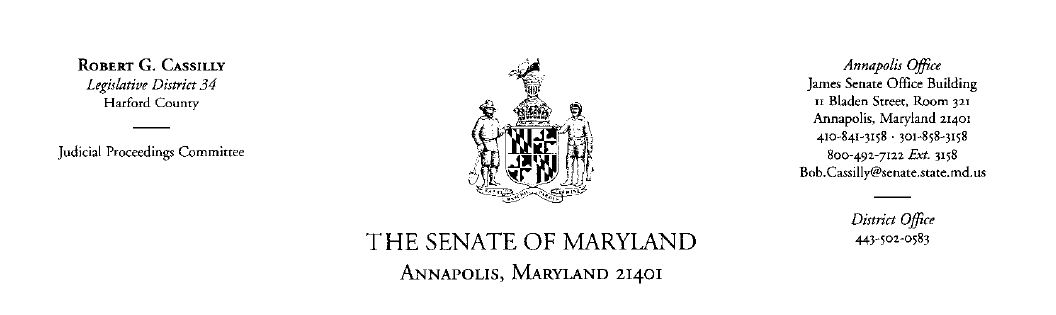 Senatorial Scholarship Application2018-2019(Please print clearly or type)Do not mail your application until ALL of the following have been included:Completed application questionnaireFAFSA for the year of application (go to your online FAFSA, log in, print copy and include with your application)Minimum of two (2) letters of recommendationMost recent year of official transcriptsName_____________________________________________________________		Last					First				MIBirthdate  __________    Marital Status____________    Maiden Name ___________	                                      						(If applicable)Home Address __________________________________________________________ 				Number and Street  (Apt or other if applicable)		__________________________________________________________ ______________________________City, State, ZipDo you live in Sen. Cassilly’s legislative district (District 34)? To find your election district, visit www.mdelect.net:        ________________Are you a registered Maryland Voter? ___________________________________Home phone  _____________________   Email ____________________________Have you received a Senatorial Scholarship previously? If so, when and for what amount?  _________________________________Are you applying as an undergraduate or graduate student? ____________Maryland Colleges/Universities you have applied to ___________________________________,_______________________________ ,  ______________________________________(Senatorial scholarships may only be used in Maryland public institutions)Current school  _____________________  Current GPA _________Full or part time status ____________         Credit hours/ semester ______________Degree desired ____________________       Major ____________________________Have you been granted Unique Major status by MHEC? __________Current employer (If applicable)__________________________________________________________Hours per week _____________________    Job Title __________________________Will you work during the academic year for which you are applying for a scholarship? ____________________________If so, how many hours per week? _____________________________If you reside with parents or guardians, please complete the following:Father or Guardian first and last name: _________________________Father or Guardian occupation and employer: _________________________Mother or Guardian first and last name: _________________________Mother or Guardian occupation and employer: _________________________How many siblings do you have living in the household? ____________________Ages  _____________________  Are they enrolled at the college level?  __________******************************************************************List all school activities, sports, clubs, honors and offices you have held________________________________________________________________________________________________________________________________________________________________________________________________________________________________________________________________________________________List all community, church or club activities in which you participate________________________________________________________________________________________________________________________________________________________________________________________________________________________________________________________________________________________________List special interests or talents________________________________________________________________________ ________________________________________________________________________________________________________________________________________________________________________________________________________________________List all loans, scholarships, grants, awards or any other financial aid and amounts you have been awarded for the 2017-18 academic year OR any previous year, from whom and how much:________________________________________________________________________________________________________________________________________________Please explain any additional information you believe the scholarship committee should be aware of when considering your application:__________________________________________________________________________________________________________________________________________________________________________________________________________________________________________________________________________________________________________________________________________________________________Please state why you feel you should receive a Maryland Senatorial Scholarship:____________________________________________________________________________________________________________________________________________________________________________________________________________________________________________________________________________________________________________________________________________________________________________________________________________Signature 									DatePlease return to my office by April 1, 2018.If you have any questions, you may contact my office at 410- 841- 3158 or email Bob.Cassilly.District@Senate.state.md.us